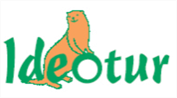 D./Dª… …………………………………..………con DNI……………………..…., con domicilio en ………………………………………………………………………………….…….…de ………………………………...……Provincia…….………………………………….DECLARA BAJO JURAMENTO O PROMESA que mi hijo/a o tutorizado/a………………………………………………………..……NO presenta sintomatología asociada al COVID-19 (no haber tenido fiebre en las últimas 72 horas previas a la fecha de inicio de la actividad, ni cualquier otro síntoma asociado al COVID- 19) y no ha tenido contacto con ninguna persona que tuviera COVID- 19.Y para que así conste, suscribo la presenteEn………… …………………………a……..de……… ……………………….de 2021Fdo.:  	(Llevar el primer día de campamento)